           Compréhension orale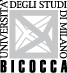 AA 2019-2020 2° SEM  Lezione del 24 Marzo 2020Quels sont les facteurs naturels faisant varier le climat ?Reportage  – France 5 – France Télévisionhttp://www.linguo.tv/video/125/quels-sont-les-facteurs-naturels-faisant-varier-le-climatQuestionnaire sur les contenusRegardez la vidéo et pour chacune des questions mettez une croix en face de la bonne réponse1. Les variations climatiques non provoquées par l’activité humaine sont :2. L’orbite de la Terre autour du Soleil change :3.  Les variations de l’axe de notre planète modifient :4. Les variations marines de déplacement du Gulf Stream sont : 5. Les variations de température occasionnées du Gulf Stream sont :incalculablesimprévisiblesimprévueserratiquestous les 40.000 anstous les 100.000 ansTous les 200.000 ansLa durée de la nuitLa durée de l’annéeLe climatprévisiblescapricieusesconstantesmodélisablesmoins fortes que les variations du rayonnement solaire6 à 8 fois plus fortes que celles du soleil2 fois moins marquéesBeaucoup plus marquées que les variations de l’ensoleillement